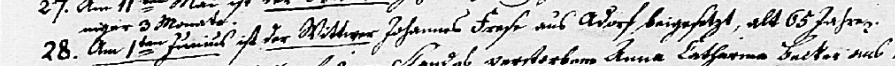 Kirchenbuch Adorf 1805; ARCHION-Bild 595 in Kirchenbuch 1797 – 1831Abschrift:28; Am 1ten Junius ist der Wittwer Johannes Frese aus Adorf beigesetzt, alt 65 Jahre“.Anmerkung:Die Altersangabe erscheint mir unrichtig.